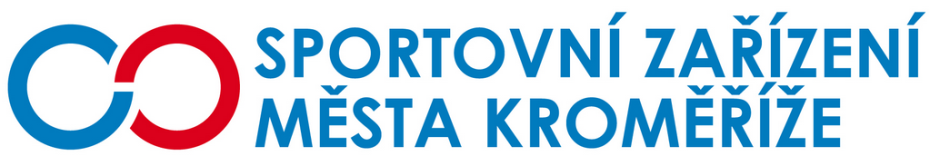 Objednávka Objednatel							ZhotovitelSportovní zařízení města Kroměříž,				Helm s.r.o. příspěvková organizace						Kojetínská 3881Obvodová 3965							767 01 Kroměříž767 01  Kroměříž						IČ: 21551430							IČ: 262 40 769DIČ: CZ21551430						DIČ: CZ262 40 769Objednávka Dobrý den,objednávám u Vás výměnu svítidel v šatnách. Místem určení je fotbalový stadion, příspěvkové organizace SZMK, p. o.Žádáme o vystavení faktury, kterou po přijetí proplatíme převodem z účtu. Dále žádáme o potvrzení objednávky telefonicky na číslo 774 911 918.V Kroměříži dne 20. 2. 2017S pozdravemIng. Petr Opravilvedoucí technický pracovník plaveckého bazénu